01/02/2024BionexoRESULTADO – TOMADA DE PREÇO02412EM55345HEAPA2O Instituto de Gestão e Humanização – IGH, entidade de direito privado e sem fins lucrativos, classificado comoOrganização Social, vem tornar público o resultado da Tomada de Preços, com a finalidade de adquirir bens, insumos eserviços para o HEAPA - Hospital Estadual de Aparecida de Goiânia, com endereço à Av. Diamante, s/n - St. Conde dosArcos, Aparecida de Goiânia/GO, CEP: 74.969-210.Art. 10º Não se exigirá a publicidade prévia disposta no artigoII. EMERGÊNCIA: Nas compras ou contratações realizadas em caráter de urgência ou emergência, caracterizadas pelaocorrência de fatos inesperados e imprevisíveis, cujo não atendimento imediato seja mais gravoso, importando emprejuízos ou comprometendo a segurança de pessoas ou equipamentos, reconhecidos pela administração.Bionexo do Brasil LtdaRelatório emitido em 01/02/2024 10:09CompradorIGH - HUAPA - HOSPITAL DE URGÊNCIA DE APARECIDA DE GOIÂNIA (11.858.570/0004-86)AV. DIAMANTE, ESQUINA C/ A RUA MUCURI, SN - JARDIM CONDE DOS ARCOS - APARECIDA DE GOIÂNIA,GO CEP: 74969-210Relação de Itens (Confirmação)Pedido de Cotação : 332707639COTAÇÃO Nº 55345 - MANUTENÇÃO PREDIAL - HEAPA JAN/2024Frete PróprioObservações: *PAGAMENTO: Somente a prazo e por meio de depósito em conta PJ do fornecedor. *FRETE: Sóserão aceitas propostas com frete CIF e para entrega no endereço: AV. DIAMANTE, ESQUINA C/ A RUA MUCURI,JARDIM CONDE DOS ARCOS, AP DE GOIÂNIA/GO CEP: 74969210, dia e horário especificado. *CERTIDÕES: AsCertidões Municipal, Estadual de Goiás, Federal, FGTS e Trabalhista devem estar regulares desde a data daemissão da proposta até a data do pagamento. *REGULAMENTO: O processo de compras obedecerá aoRegulamento de Compras do IGH, prevalecendo este em relação a estes termos em caso de divergência.Tipo de Cotação: Cotação EmergencialFornecedor : Todos os FornecedoresData de Confirmação : TodasFaturamentoMínimoValidade daPropostaCondições dePagamentoFornecedorPrazo de EntregaFrete ObservaçõesMarlene Custodia De AraujoLagaresGOIÂNIA - GO5 dias apósconfirmação1R$ 500,000002/02/202430 ddlCIFnullEvando Lagares - (62) 3942-5787americacomercialservicos@gmail.comMais informaçõesProgramaçãode EntregaPreço PreçoUnitário FábricaValorTotalProdutoCódigoFabricante Embalagem Fornecedor Comentário JustificativaRent(%) QuantidadeUsuárioABRACADEIRAD C/ CUNHA 1-MODELO:TUBODaniellyEvelynPereira DaCruzELETRODUTOBRANCOMATERIAL:PVC BRANCOANTI CHAMAACABAMENTO:LISOMarleneCustodia DeAraujoABRACADEIRAD C/ CUNHA 1- IMPOLR$R$R$68,6000176519-AVULSOnull-14 Metro4,9000 0,0000Lagares31/01/202414:55TAMANHO: 1POLEGADADaniellyEvelynPereira DaCruzAIXA DESOBREPORPVC 4X2BRANCATAMPA CEGA -IMPOLCAIXA DESOBREPORPVC 4X2BRANCATAMPA CEGAMarleneCustodia DeAraujoR$R$R$101,400027652076522-AVULSOnull-6 Unidade16,9000 0,0000Lagares31/01/202414:55DaniellyEvelynPereira DaCruzCURVA PVCCURVA PVCMarleneCustodia DeAraujo90o P/90º P/ELETRODUTOBRANCAR$R$R$71,600034--ELETRODUTOAVULSOAVULSOnullnull--4 Unidade18 Metros17,9000 0,00001BRANCA -IMPOL1Lagares31/01/202414:55ELETRODUTO 76518PVC RIGIDO 1ELETRODUTOPVC RIGIDO 1- MODELO:TUBOMarleneCustodia DeAraujoR$R$R$610,2000DaniellyEvelynPereira DaCruz33,9000 0,0000-MODELO:TUBOLagaresELETRODUTOBRANCOMATERIAL:PVC BRANCOANTI CHAMAELETRODUTOBRANCOMATERIAL:PVC BRANCOANTI CHAMA31/01/202414:55https://bionexo.bionexo.com/jsp/RelatPDC/relat_adjudica.jsp1/2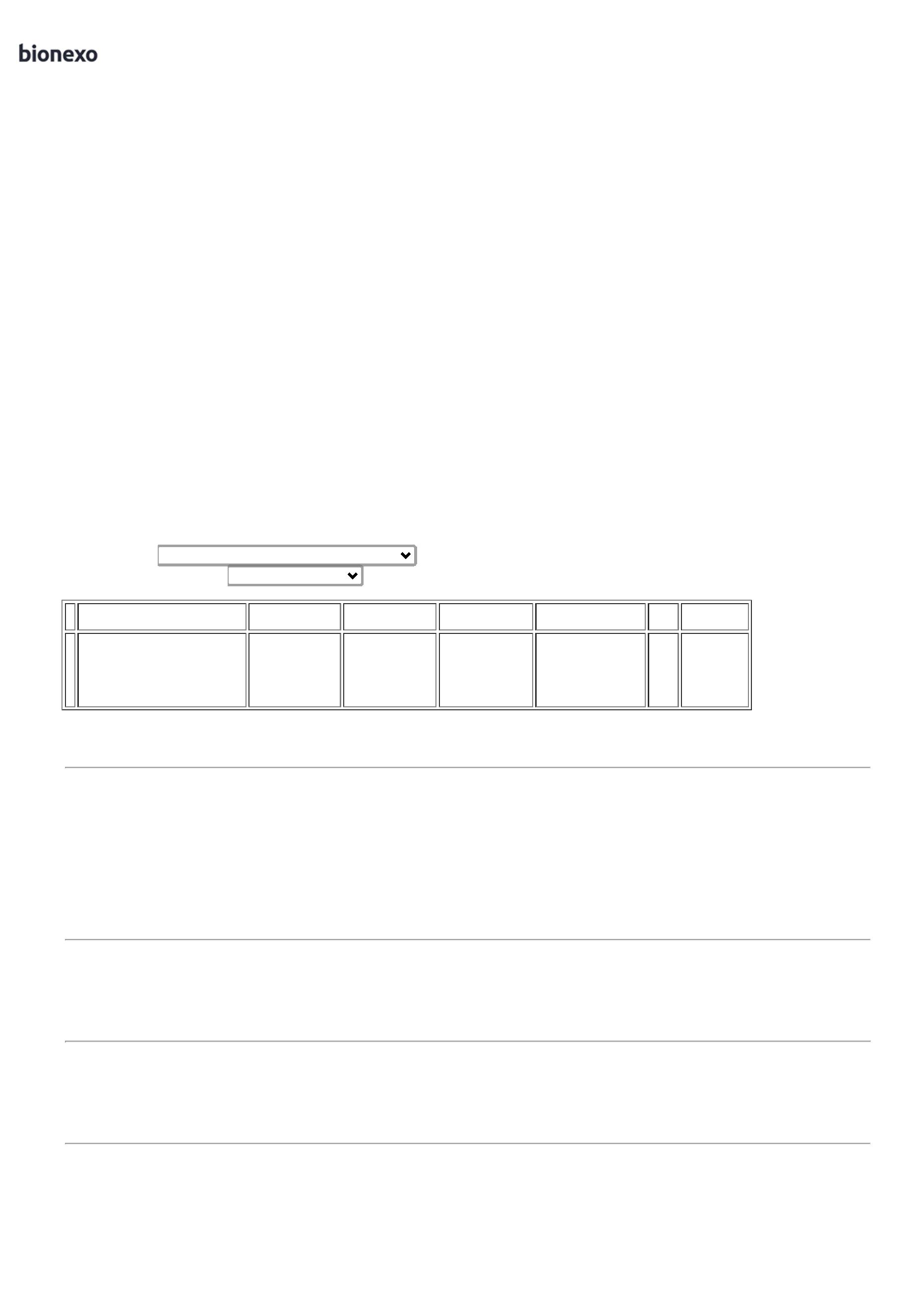 01/02/2024BionexoACABAMENTO:ACABAMENTO:LISOLISOTAMANHO: 1POLEGADATAMANHO: 1POLEGADA -IMPOLDaniellyEvelynPereira DaCruzLUVA PARAELETRODUTOPVC ROSCA 1BRANCA -LUVA PARAELETRODUTOPVC ROSCA 1BRANCAMarleneCustodia DeAraujoR$R$R$82,8000576521-AVULSOnull-12 Unidade6,9000 0,0000LagaresIMPOL31/01/202414:55TotalParcial:R$934,6000554.04.0Total de Itens da Cotação: 5Total de Itens Impressos: 5TotalGeral:R$934,6000Clique aqui para geração de relatório completo com quebra de páginahttps://bionexo.bionexo.com/jsp/RelatPDC/relat_adjudica.jsp2/2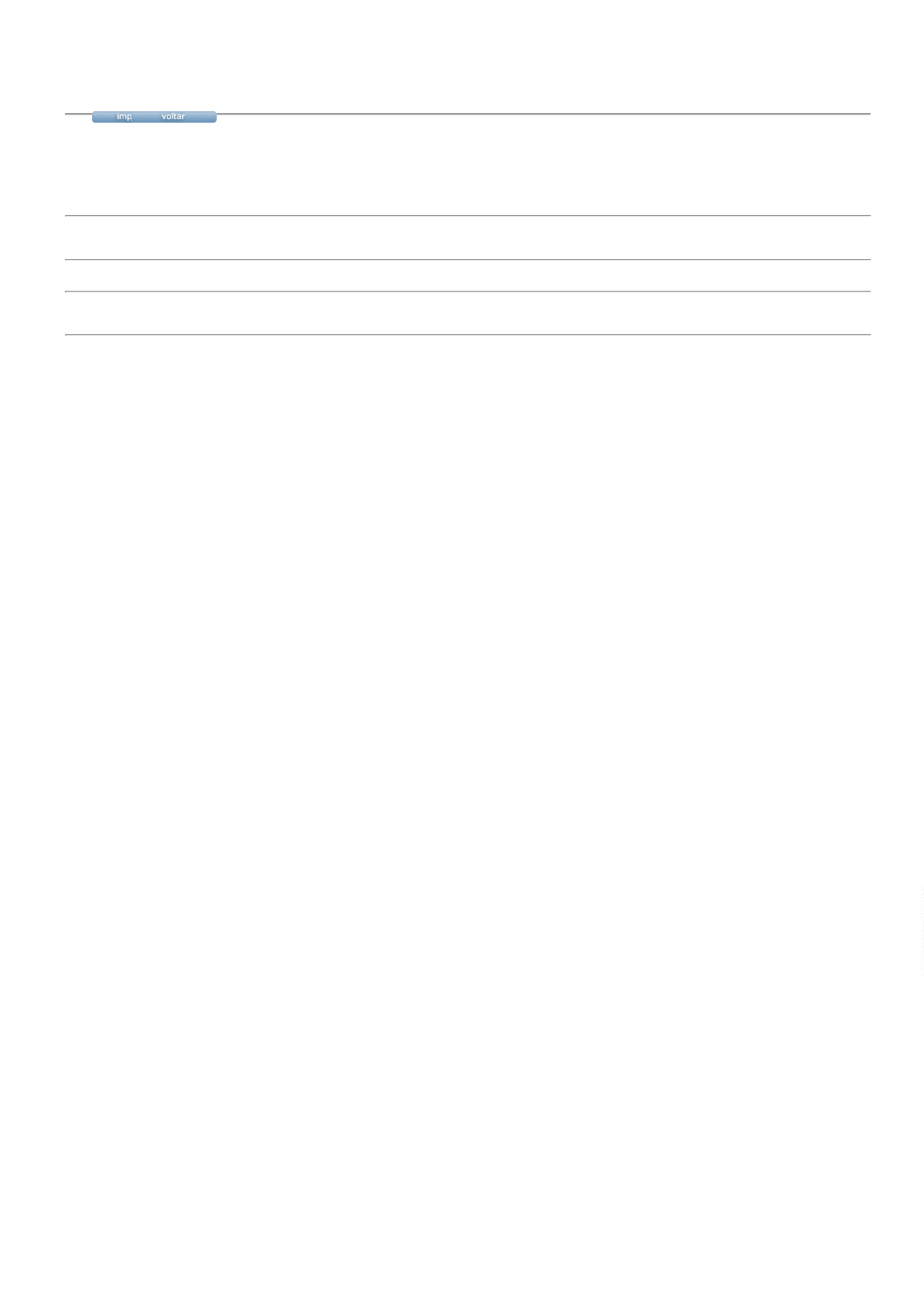 